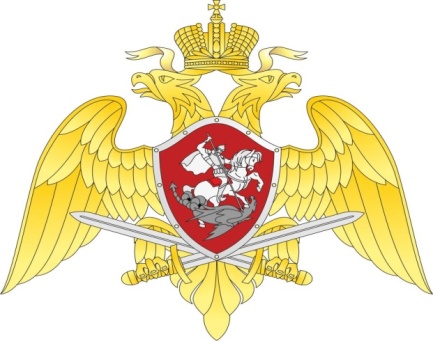 РОСГВАРДИЯФЕДЕРАЛЬНАЯ СЛУЖБА ВОЙСК НАЦИОНАЛЬНОЙ ГВАРДИИ РФОТДЕЛ ВНЕВЕДОМСТВЕННОЙ ОХРАНЫ ПО КУРОРТНОМУ РАЙОНУ САНКТ-ПЕТЕРБУРГА Приглашает на службу граждан Российской Федерации в возрасте от 18 до 35 лет, имеющих регистрацию в Санкт-Петербурге или Ленинградской области, имеющие среднее (полное) общее или среднее профессиональное образование, а также прошедшие военную службу и пребывающие в запасе, годные по стоянию здоровья и по своим морально-психологическим качествам проходить службу в Росгвардии, на должности младшего начальствующего состава:СТАРШЕГО ПОЛИЦЕЙСКОГО (ГРУППЫ ЗАДЕРЖАНИЯ)ПОЛИЦЕЙСКОГО (ВОДИТЕЛЯ)ГАРАНТИРУЕТСЯ: Достойная заработная плата от 40 000 руб., а также дополнительные льготы определенные законом;Обязательное государственное страхование;Оплачиваемый ежегодный отпуск;Оплачиваемый учебный отпуск, в т.ч. для защиты диплома;Возможность получения бесплатного высшего образования.По всем интересующим Вас вопросам можно обращаться в отдел кадровПО АДРЕСУ: САНКТ-ПЕТЕРБУРГ, П. КОМАРОВО, УЛ. ПУШКИНА, Д.10 
ТЕЛ. 433-77-45.РОСГВАРДИЯФЕДЕРАЛЬНАЯ СЛУЖБА ВОЙСК НАЦИОНАЛЬНОЙ ГВАРДИИ РФОТДЕЛ ВНЕВЕДОМСТВЕННОЙ ОХРАНЫ ПО КУРОРТНОМУ РАЙОНУ САНКТ-ПЕТЕРБУРГА Приглашает на работу граждан Российской Федерации, имеющих регистрацию в Санкт-Петербурге или Ленинградской области, имеющие среднее (полное) общее или среднее профессиональное образование, на должности гражданского персонала:ИНЖЕНЕР ЭЛЕКТРОНИК ВОДИТЕЛЬМЕХАНИКИНЖЕНЕР  ПУНКТА  ЦЕНТРАЛИЗОВАННОЙ  ОХРАНЫДЕЖУРНЫЙ ПУЛЬТА УПРАВЛЕНИЯУСЛОВИЯ: Заработная плата от 25 000 руб.Оплачиваемый ежегодный отпуск;Пятидневная рабочая неделя, выходные суббота, воскресенье(для водителей сменный график работы).По всем интересующим Вас вопросам можно обращаться в отдел кадровПО АДРЕСУ: САНКТ-ПЕТЕРБУРГ, П. КОМАРОВО, УЛ. ПУШКИНА, Д.10 
ТЕЛ. 433-77-45.